Schottland: Schauplätze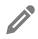 Schau dir den Film über Schottland an und ergänze wichtige Informationen zu den Schauplätzen.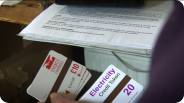 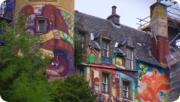 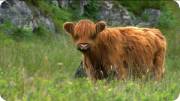 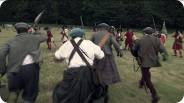 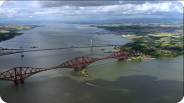 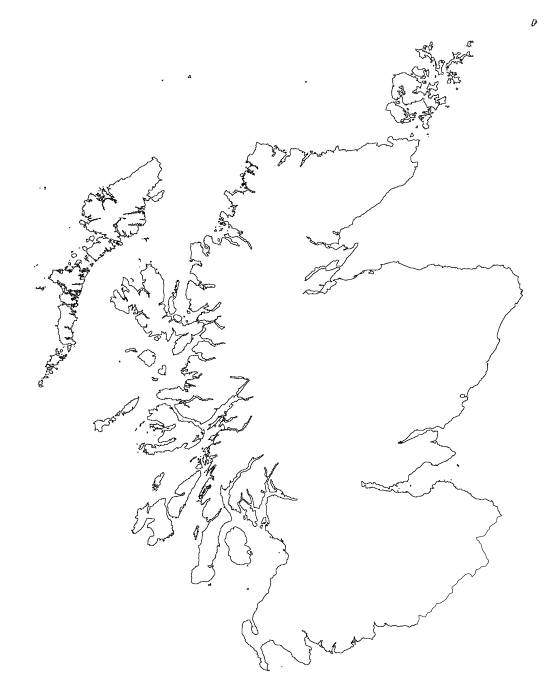 